	TÍTULO DEL PROYECTO:      ¿Existe aval del Departamento?   SI 	NO ¿El Comité de Investigaciones y Posgrados de la Facultad, ratifica el aval dado por el Departamento para la asignación de labor académica a los profesores participantes en el Proyecto?SI 	NO Observaciones:¿Cómo se articula el proyecto con los fines de investigación de la Facultad, o con aquellos con los que guarda relación directa?¿Cuál es el aporte social, académico y/o científico del proyecto a la disciplina o área del conocimiento en el cual se enmarca?¿El proyecto está formulado apropiadamente en sus diferentes componentes, que se condensan en la ficha resumen del proyecto?SI 	NO Observaciones:      ¿El Comité de Facultad avala el proyecto en mención para continuar su proceso de registro en la VRI?SI 	NO Observaciones:           ____________________________________________________ 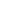 Firma del presidente del Comité. Nombre:      Facultad:      Nota: Es responsabilidad de los directores de cada proyecto recopilar y subir en SIVRI todos los documentos para su registro.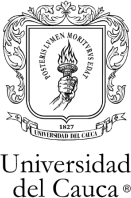 Gestión de la Investigación, Innovación e Interacción Social Aval a proyecto de Investigación por Comité de Facultad para la Investigación y PosgradosGestión de la Investigación, Innovación e Interacción Social Aval a proyecto de Investigación por Comité de Facultad para la Investigación y PosgradosGestión de la Investigación, Innovación e Interacción Social Aval a proyecto de Investigación por Comité de Facultad para la Investigación y PosgradosCódigo: PM-IV-6.1-FOR-33Código: PM-IV-6.1-FOR-33Versión: 2Fecha de Actualización: 03-05-2023Fecha:Día:             Mes:      Año:      